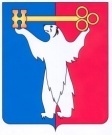 	АДМИНИСТРАЦИЯ ГОРОДА НОРИЛЬСКА КРАСНОЯРСКОГО КРАЯПОСТАНОВЛЕНИЕ                            1 интервал26.07.2017	 г.Норильск                                                 № 301О внесении изменений в постановлениеАдминистрации города Норильскаот 14.01.2010 №02	В целях урегулирования отдельных вопросов обеспечения контроля деятельности муниципальных унитарных предприятий муниципального образования город НорильскПОСТАНОВЛЯЮ:1. Внести в постановление Администрации города Норильска от 14.01.2010 №02 «О распределении полномочий между должностными лицами Администрации города Норильска» (далее – Постановление) следующие изменения:1.1. абзацы первые пунктов 3 приложения №1 и приложения №5 к Постановлению после слов «Транспортно-обслуживающий комплекс» дополнить словами «, Расчетно-кассовый центр».2. Опубликовать настоящее постановление в газете «Заполярная правда» и разместить его на официальном сайте муниципального образования город Норильск.И.о. Руководителя Администрации города Норильска		         А.П. Митленко